SJIB Circular 04/202126 March 2021To all SJIB and SELECT MembersDear Sir/Madam,New ECS Cards - New Health and Safety RequirementsThe SJIB has introduced new ECS cards (see the table below) to replace cards which can no longer be renewed. The SJIB will honour any old card until it expires.The criteria for each of the new cards has changed, most significantly the Health and Safety requirement.Applicants applying for any of the new cards will be required to provide the SJIB with evidence that they have completed the appropriate health and safety training. The ECS Health, Safety and Environmental Assessment will not be accepted when applying for any of these cards for the first time.Applicants applying for the new Electrical Labourer or Operative card must have completed one of the following Health and Safety courses within the last three years:SELECT Electrotechnical Site Safety Assessment (TESSA) course; or CCNSG Safety Passport – National or Renewal course; orCITB Health and Safety Awareness: Site Safety Plus; orIOSH Working Safely (IOSH Approved Centre Classroom Invigilated exam only); orIOSH Safety, Health & Environmental for Construction Site Workers (IOSH Approved Centre Classroom Invigilated exam only); orSafety Passport Alliance (SPA) Core Health and Safety course.Applicants applying for the new ECS Related Discipline card must have completed one of the following Health and Safety courses within the last three years:SELECT Electrotechnical Site Safety Assessment (TESSA) course; or ECS Electrical Safety Unit Assessment (available through the JIB) plus the ECS Health, Safety and Environmental Assessment or hold a valid approved exemption.Applicants applying for the new Site Support card must have completed one of the following Health and Safety courses within the last three years:SELECT Electrotechnical Site Safety Assessment (TESSA) course; orCCNSG Safety Passport – National or Renewal course; orCITB Health and Safety Awareness: Site Safety Plus; orIOSH Working Safely (IOSH Approved Centre Classroom Invigilated exam only); orIOSH Safety, Health and Environmental for Construction Site Managers (IOSH Approved Centre Classroom Invigilated exam only); orSafety Passport Alliance (SPA) Core Health and Safety course.Applicants applying for the new ECS Manager card must have completed one of the following Health and Safety courses within the last three years:CCNSG Safety Passport – Supervising/Leading a Team Safety courseCITB Site Management Safety Training Scheme (SMSTS)CITB Site Supervisor Safety Training Scheme (SSSTS)IOSH Safety for DirectorsIOSH Safety, Health and Environmental for Construction Site ManagersNEBOSH Diploma in Occupational SafetyUK Degree level Health and Safety qualificationHaving met the new health and safety requirements, Applicants renewing these cards may complete the ECS Health, Safety and Environmental Assessment or one of the approved exemptions.Application forms for the new cards are available from www.sjib.org.ukYours faithfully,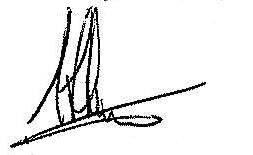 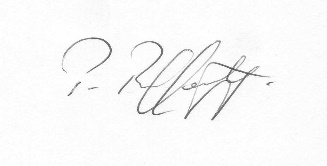 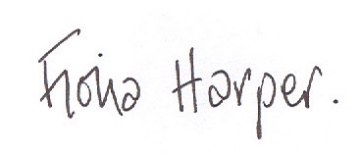 New CardsOld CardsElectrical LabourerLabourerOperativeOperativeECS Related DisciplineECS Related DisciplineECS ManagerSite Manager, Contract Manager, Senior ManagerECS Site Support OccupationOffice Staff, VisitorFiona HarperThe Secretary Pat RaffertyFor UNITE the UnionAlick SmithFor SELECT